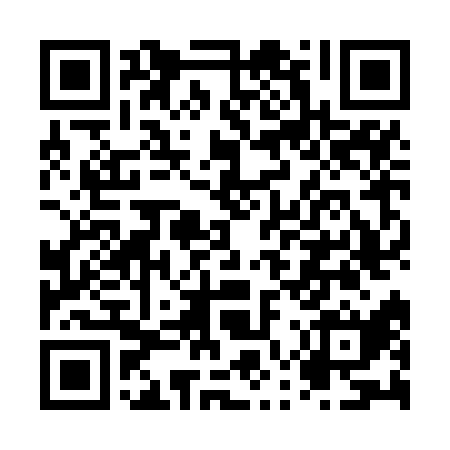 Ramadan times for Kulgera, AustraliaMon 11 Mar 2024 - Wed 10 Apr 2024High Latitude Method: NonePrayer Calculation Method: Muslim World LeagueAsar Calculation Method: ShafiPrayer times provided by https://www.salahtimes.comDateDayFajrSuhurSunriseDhuhrAsrIftarMaghribIsha11Mon5:185:186:3612:464:156:576:578:0912Tue5:195:196:3612:464:146:566:568:0813Wed5:205:206:3712:464:146:556:558:0714Thu5:205:206:3712:464:136:546:548:0615Fri5:215:216:3812:454:136:536:538:0516Sat5:215:216:3812:454:126:516:518:0417Sun5:225:226:3912:454:126:506:508:0318Mon5:225:226:3912:444:116:496:498:0219Tue5:235:236:4012:444:116:486:488:0020Wed5:235:236:4012:444:106:476:477:5921Thu5:245:246:4012:444:106:466:467:5822Fri5:245:246:4112:434:096:456:457:5723Sat5:255:256:4112:434:096:446:447:5624Sun5:255:256:4212:434:086:436:437:5525Mon5:265:266:4212:424:076:426:427:5426Tue5:265:266:4312:424:076:416:417:5327Wed5:275:276:4312:424:066:406:407:5228Thu5:275:276:4412:414:066:396:397:5129Fri5:285:286:4412:414:056:386:387:5030Sat5:285:286:4512:414:046:376:377:4931Sun5:295:296:4512:414:046:366:367:481Mon5:295:296:4612:404:036:356:357:462Tue5:305:306:4612:404:026:346:347:453Wed5:305:306:4612:404:026:326:327:444Thu5:305:306:4712:394:016:316:317:435Fri5:315:316:4712:394:006:306:307:426Sat5:315:316:4812:394:006:296:297:417Sun5:325:326:4812:393:596:286:287:408Mon5:325:326:4912:383:586:276:277:399Tue5:335:336:4912:383:586:266:267:3810Wed5:335:336:5012:383:576:256:257:38